Правила оплаты для участников Международной научно-практической конференции «Вода и жизнь»Для того, чтобы принять участие в НПК необходимо оплатить организационный взнос, который составляет 200 рублей для студентов и 300 рублей для преподавателей.За научного руководителя плата не взимается. При условии, если один участник подал 2 статьи, то плата взимается в размере 200 рублей для студентов (300 рублей для ППС). При условии, если выступают 2 участника и подали 1 статью, то плата взимается за двоих.(Организационный взнос необходим для проведения кофебрейка, покупки призов и создания различных печатных материалов: грамот, программы конференции, информационных писем).В том случае, если организационный взнос не был оплачен, вы не будете допущены к участию в конференции!Крайний срок оплаты конференции – 20.05.2021 (включительно)ПРАВИЛА ОПЛАТЫ ЧЕРЕЗ СБЕРБАНК ОНЛАЙН (9 шагов)1 шаг – Зайти в свой личный кабинет, перейти во вкладку «Переводы и платежи», в графе «Оплата покупок и услуг» набрать текст «ИРНИТУ» и нажать кнопку «найти».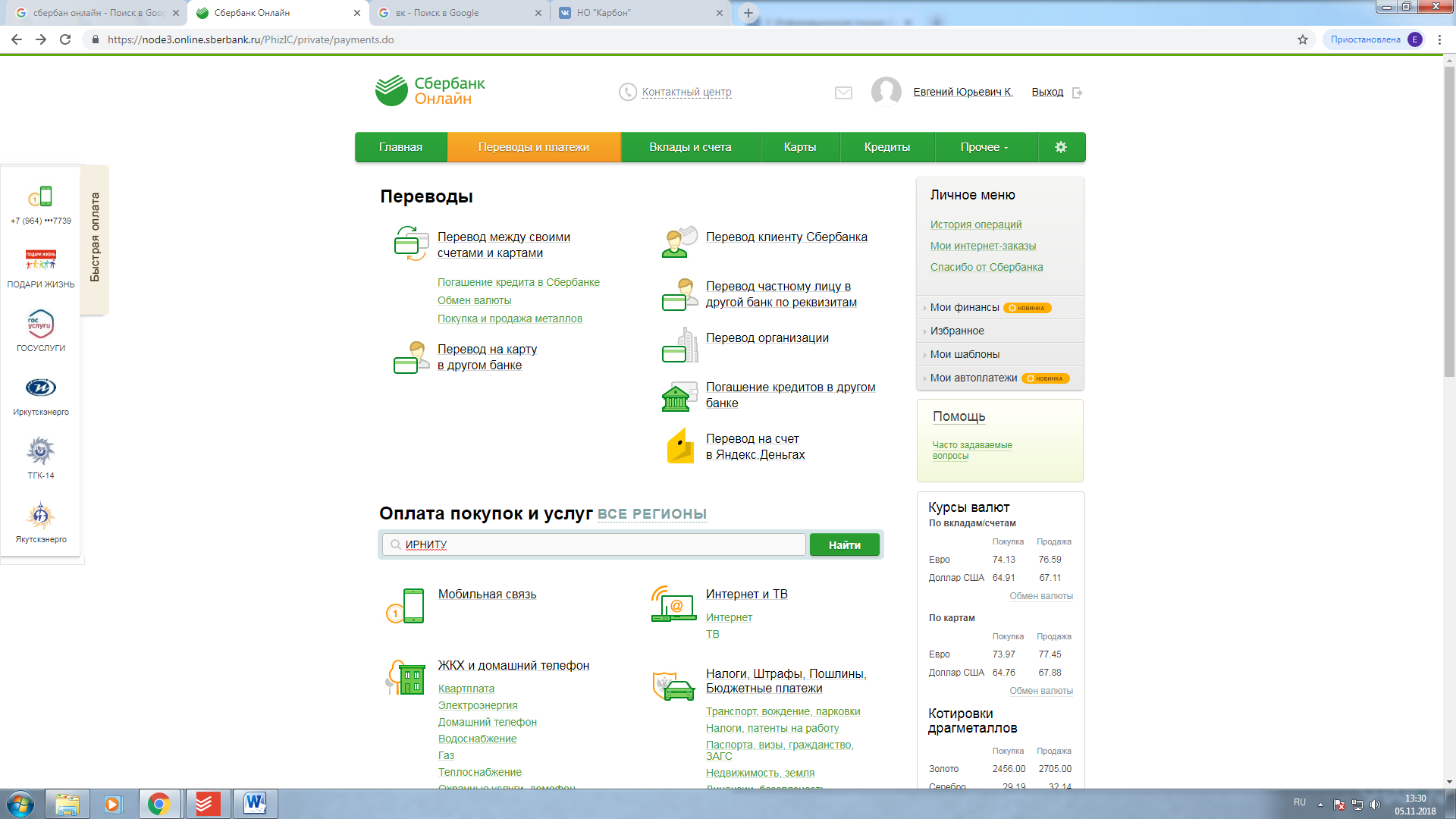 2 шаг – в новом окне выбрать правый пункт «ИРНИТУ – оплата за найм»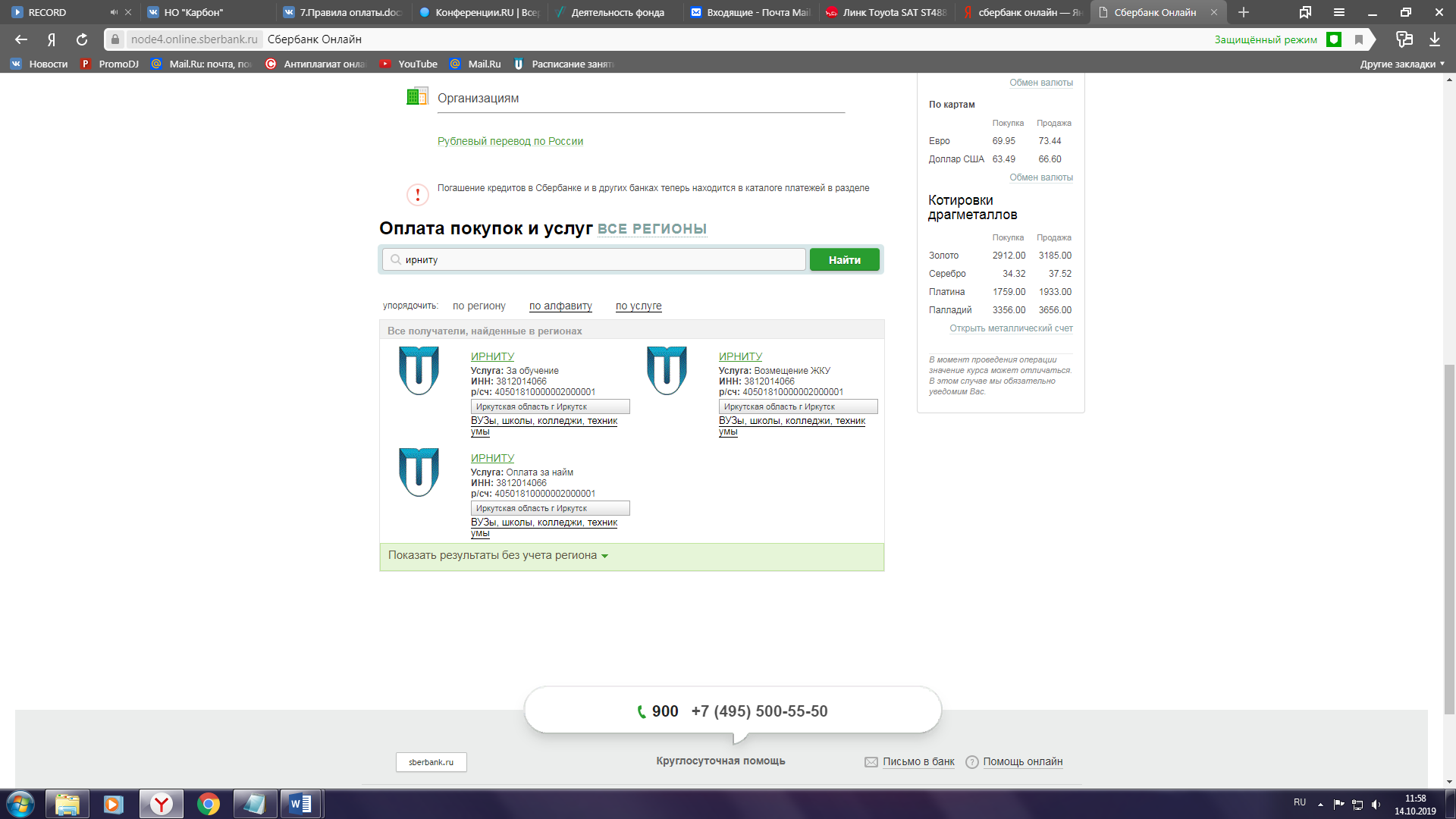 3 шаг – в новом окне ввести ФИО участника конференции (Это важно!), за которого будет произведена оплата и нажать кнопку «Продолжить»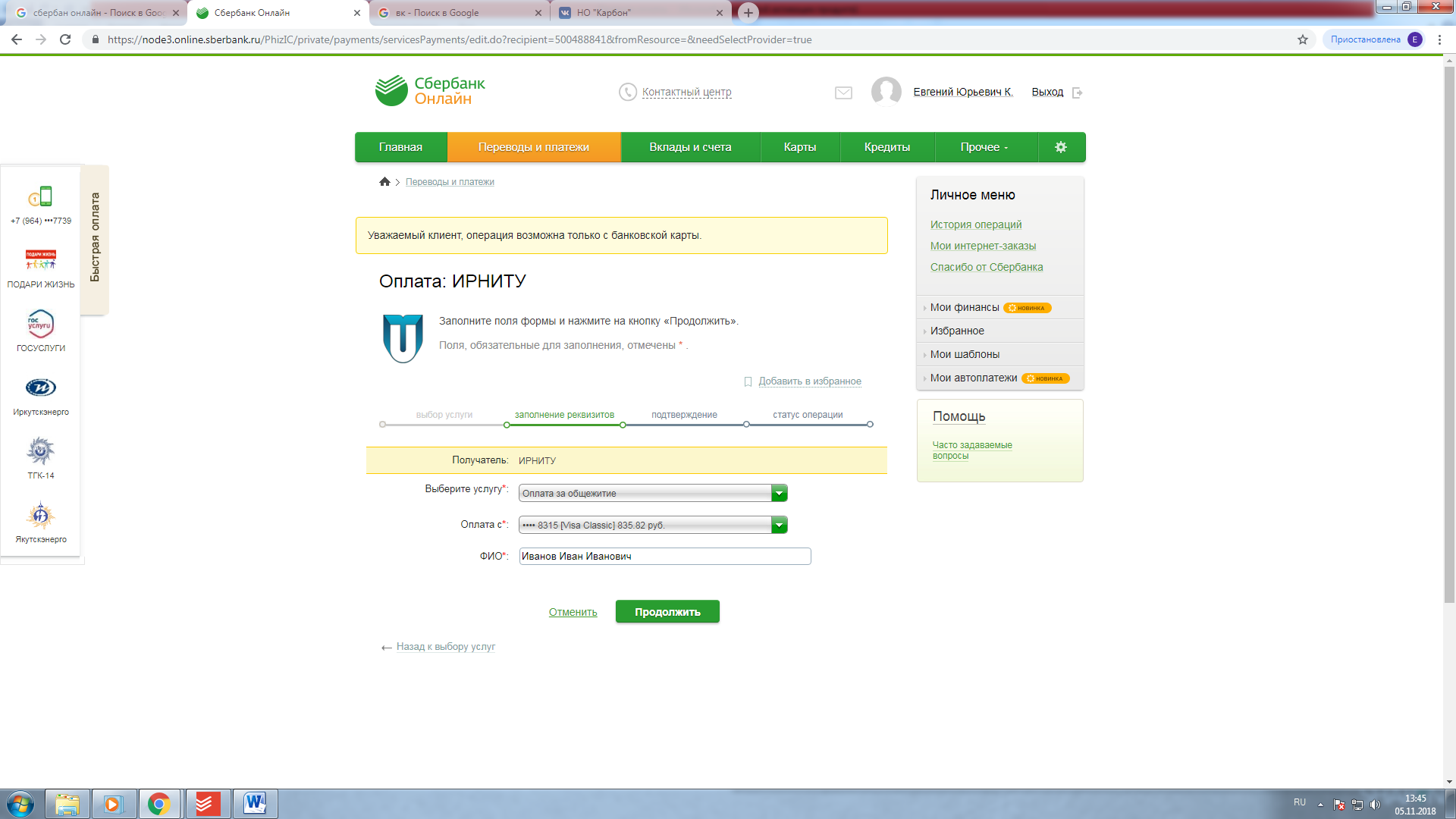 4 шаг – в новом окне в графе «Адрес» поставить прочерк, в графе «Назначение платежа» написать «Научно-практическая конференция «Вода и жизнь»» (это очень важно), в графе «ОКТМО» написать «25701000» и нажать кнопку «Продолжить».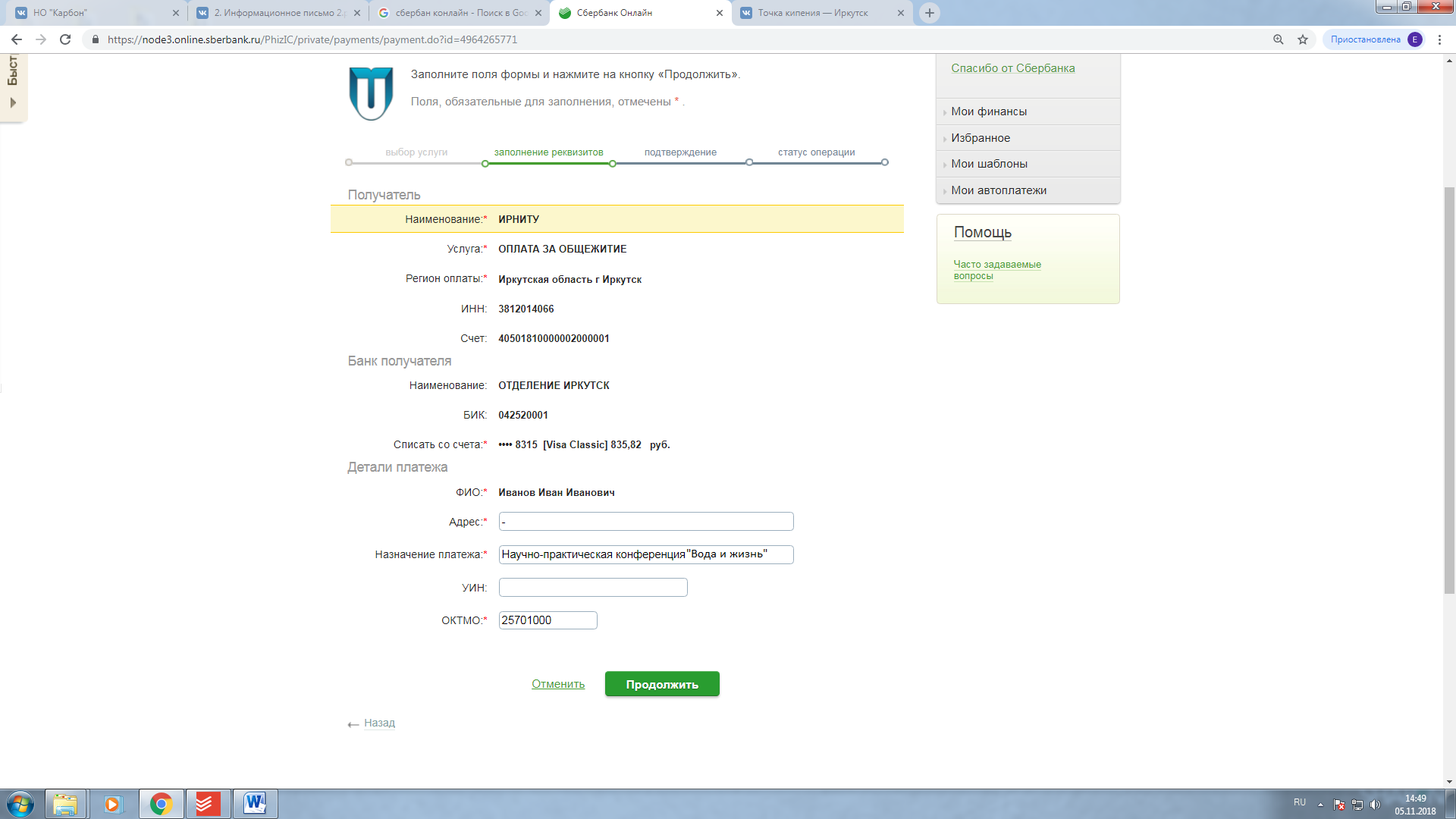 5 шаг – в новом окне в графе «КБК» написать «00000000000000000130» и нажать кнопку «Продолжить».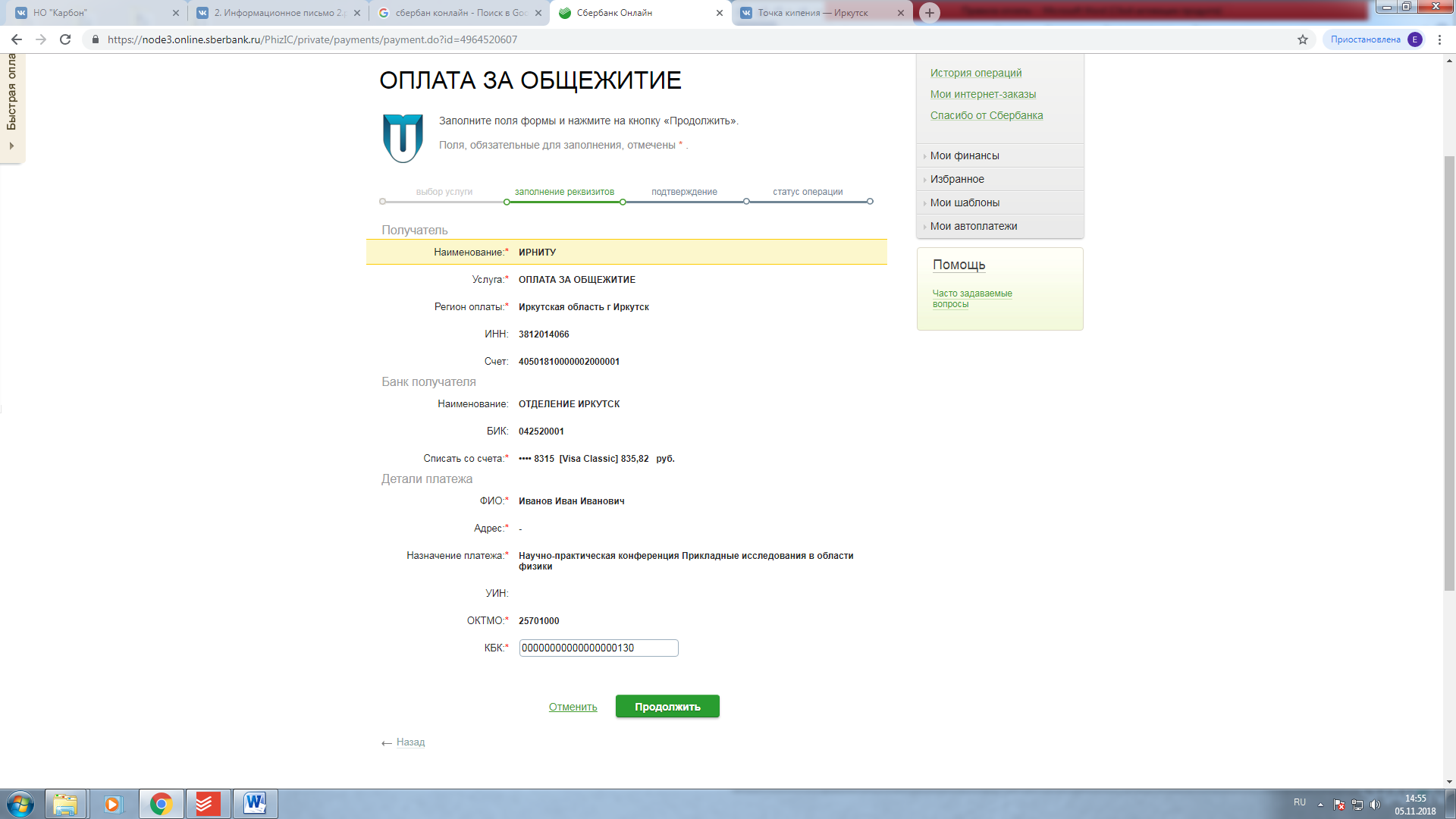 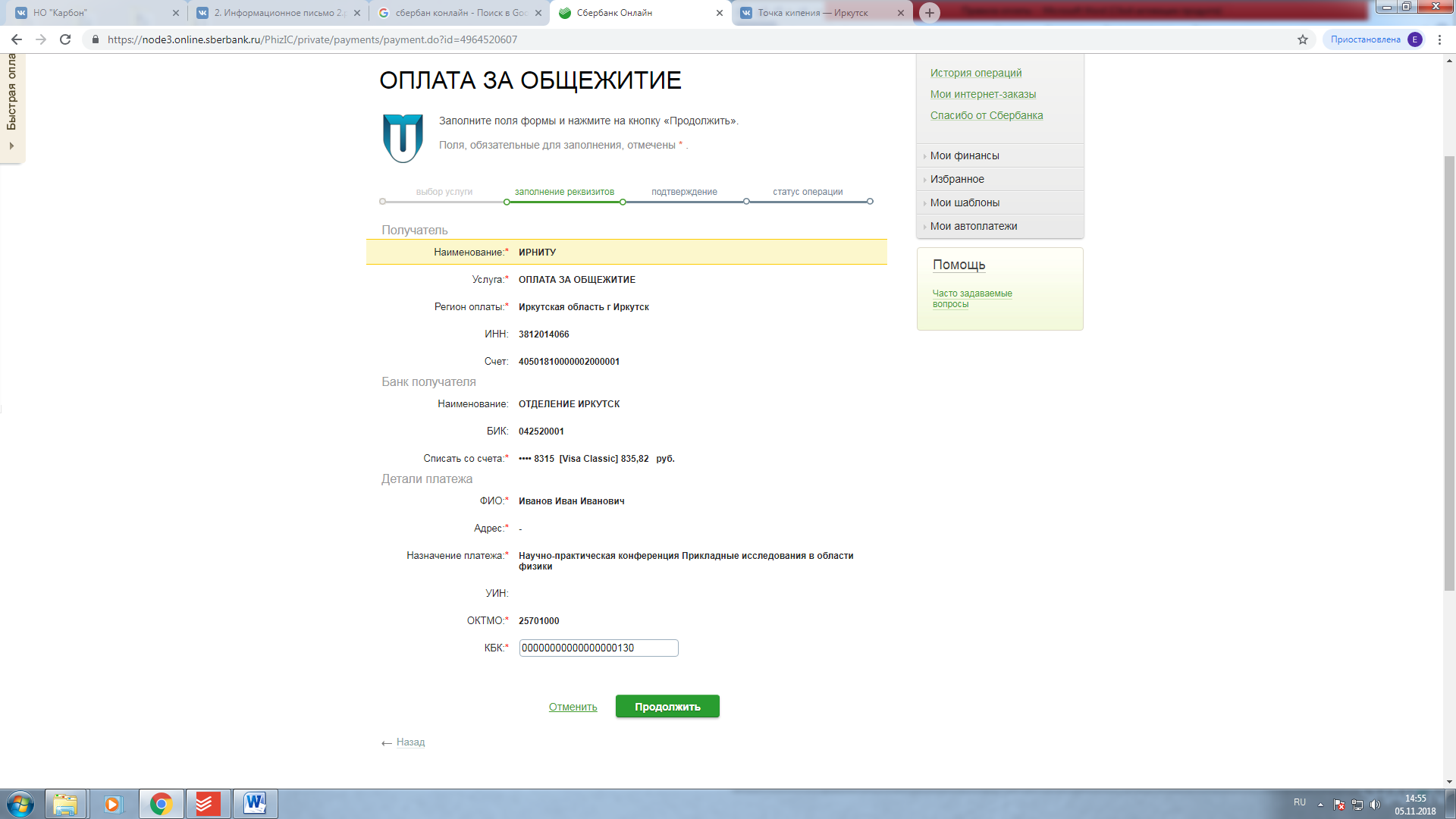 6 шаг – в новом окне в графе «Номер документа» написать серию и номер паспорта участника конференции (без пробелов) и нажать кнопку «Продолжить».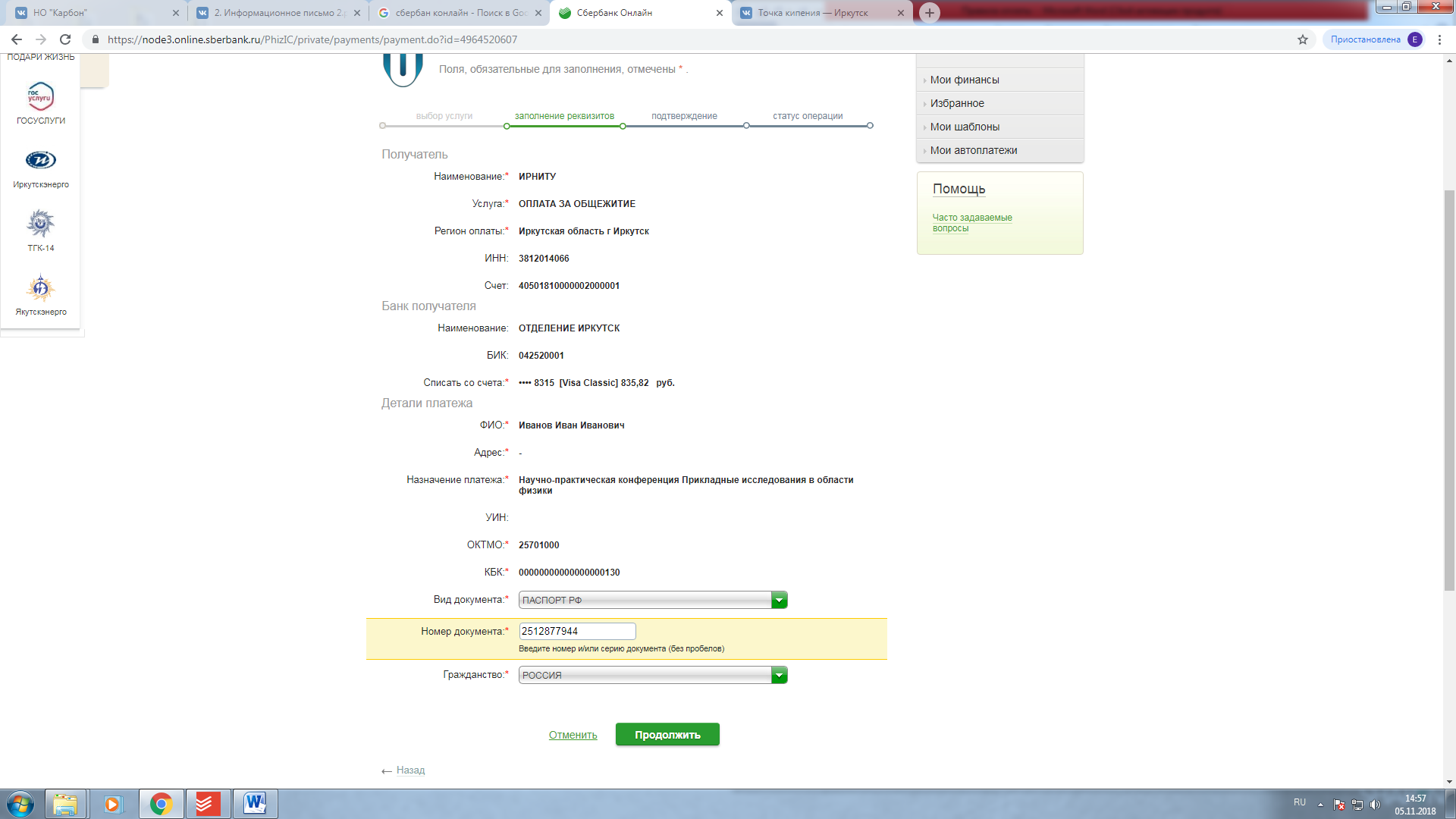 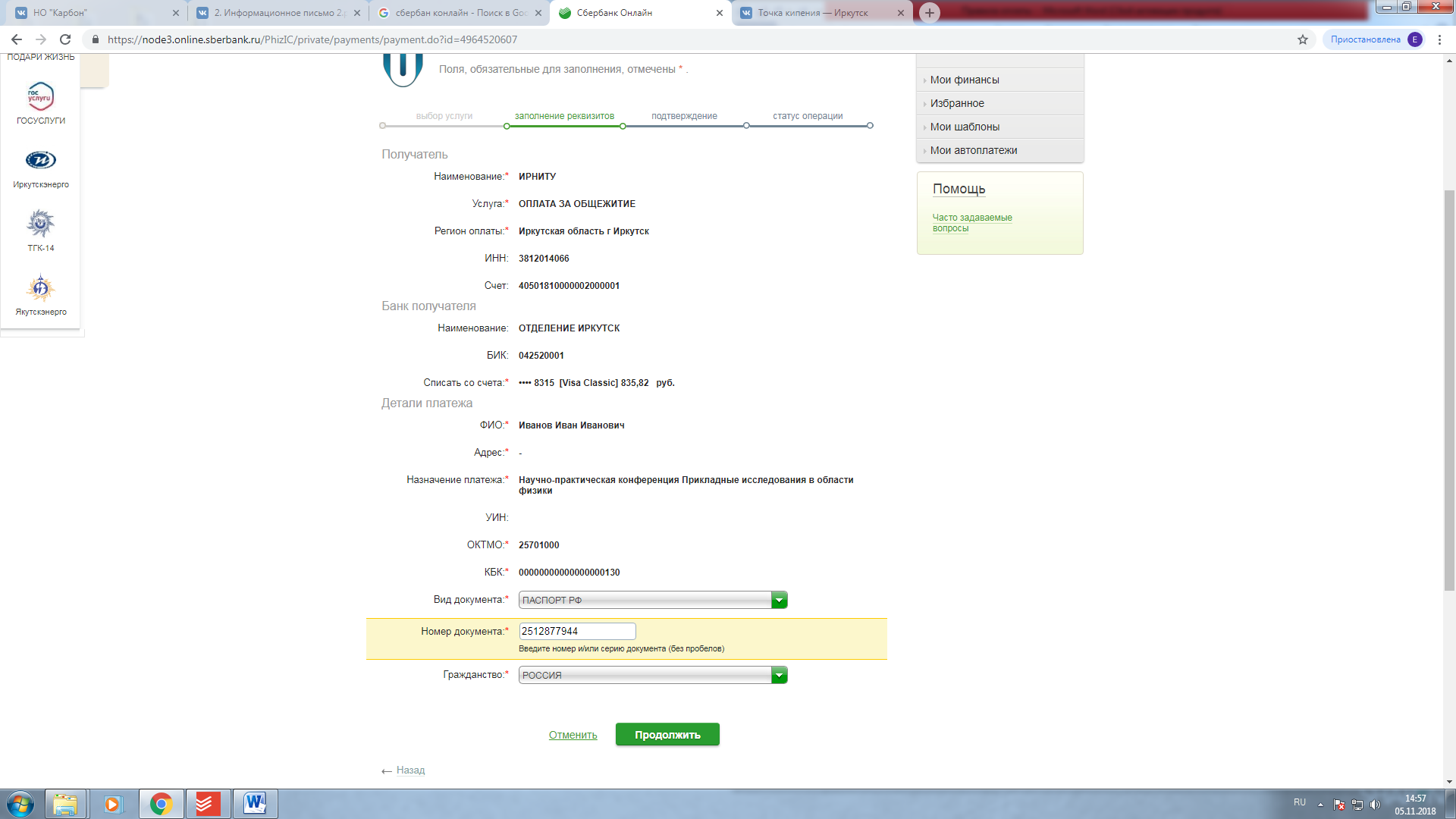 7 шаг – в новом окне в графе «Сумма платежа» написать сумму организационного взноса – 200 (если вы студент) или 300 (если вы преподаватель) рублей и нажать кнопку «Продолжить».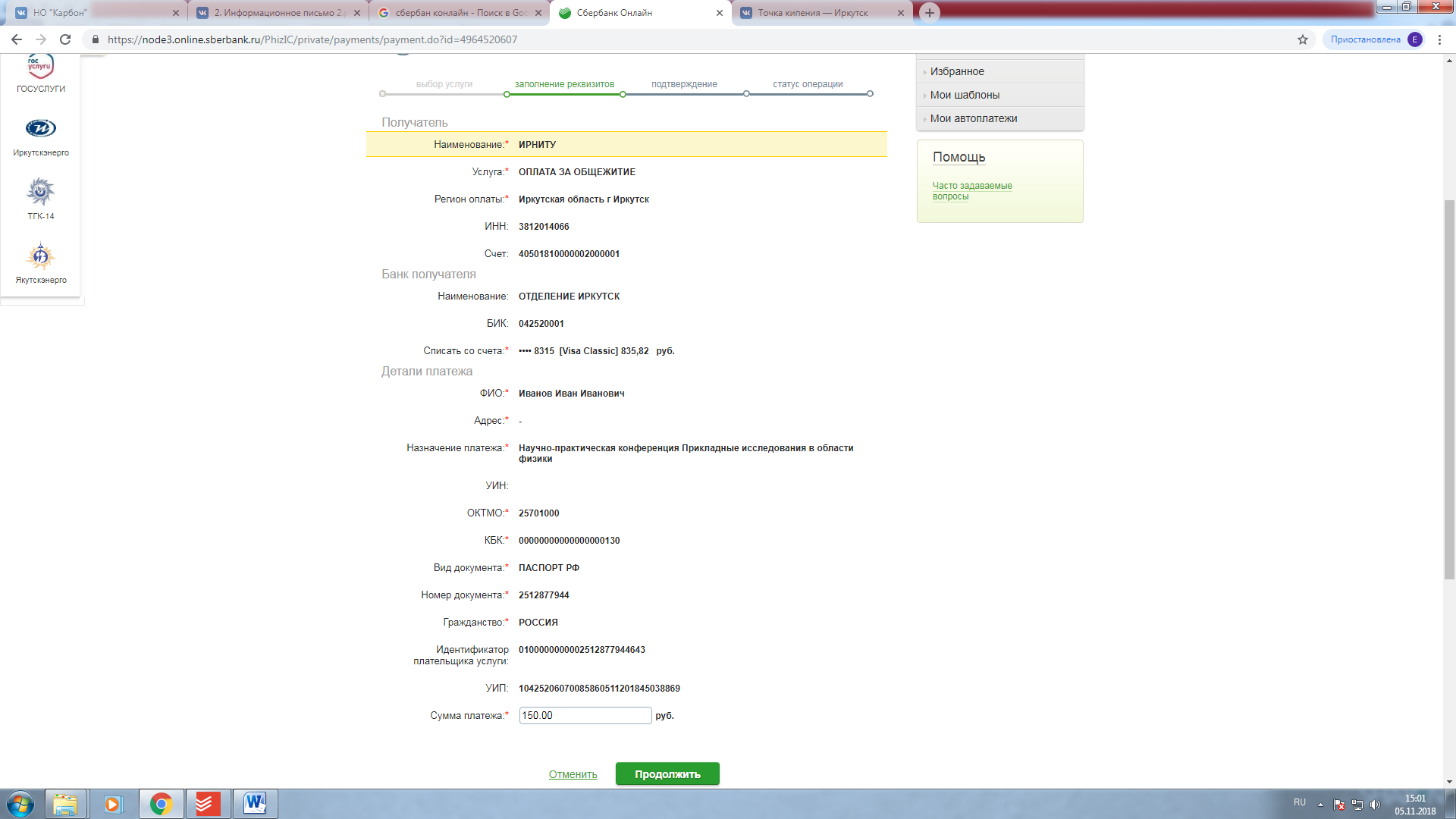 8(предпоследний) шаг – Подтвердите операцию.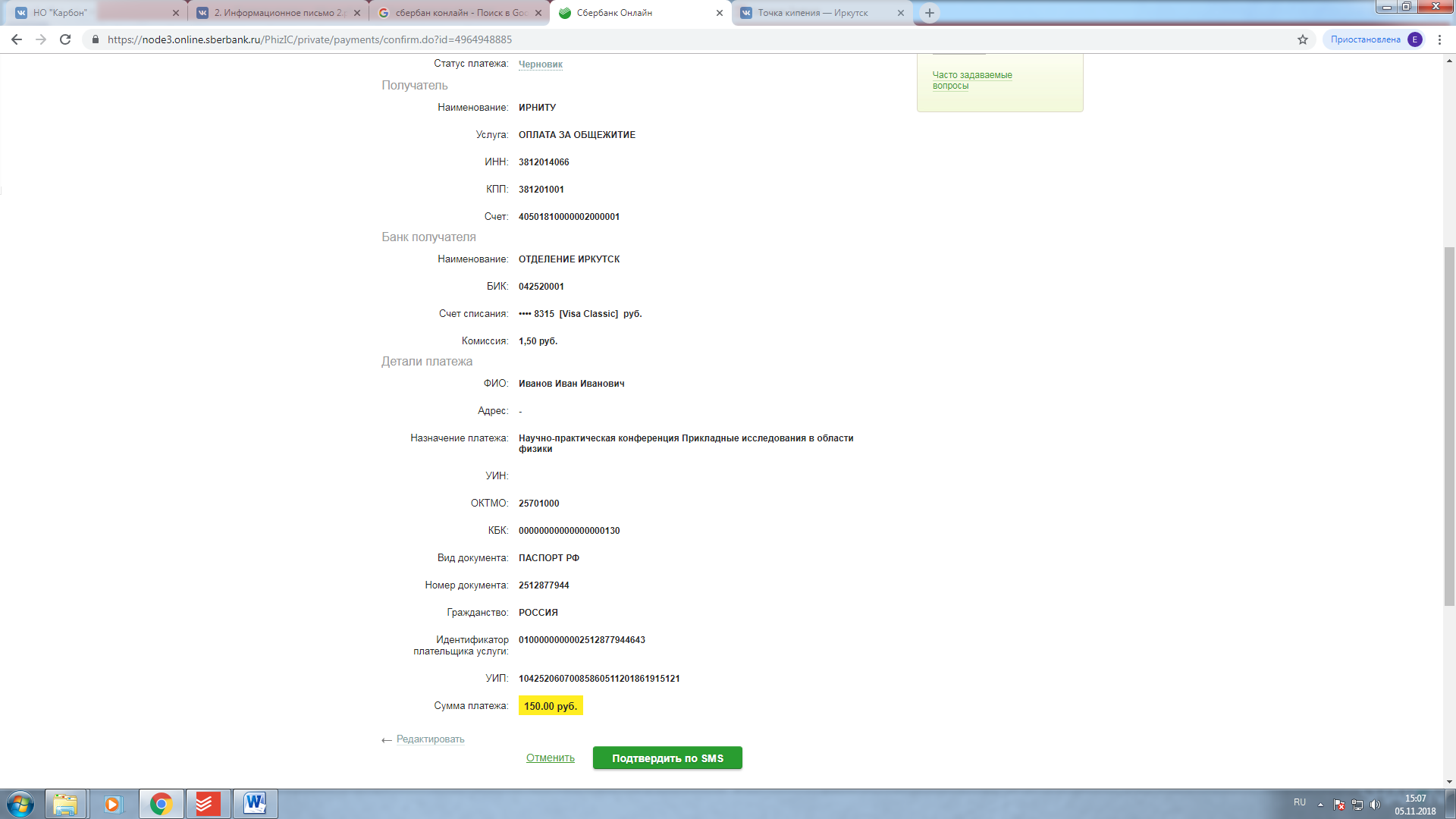 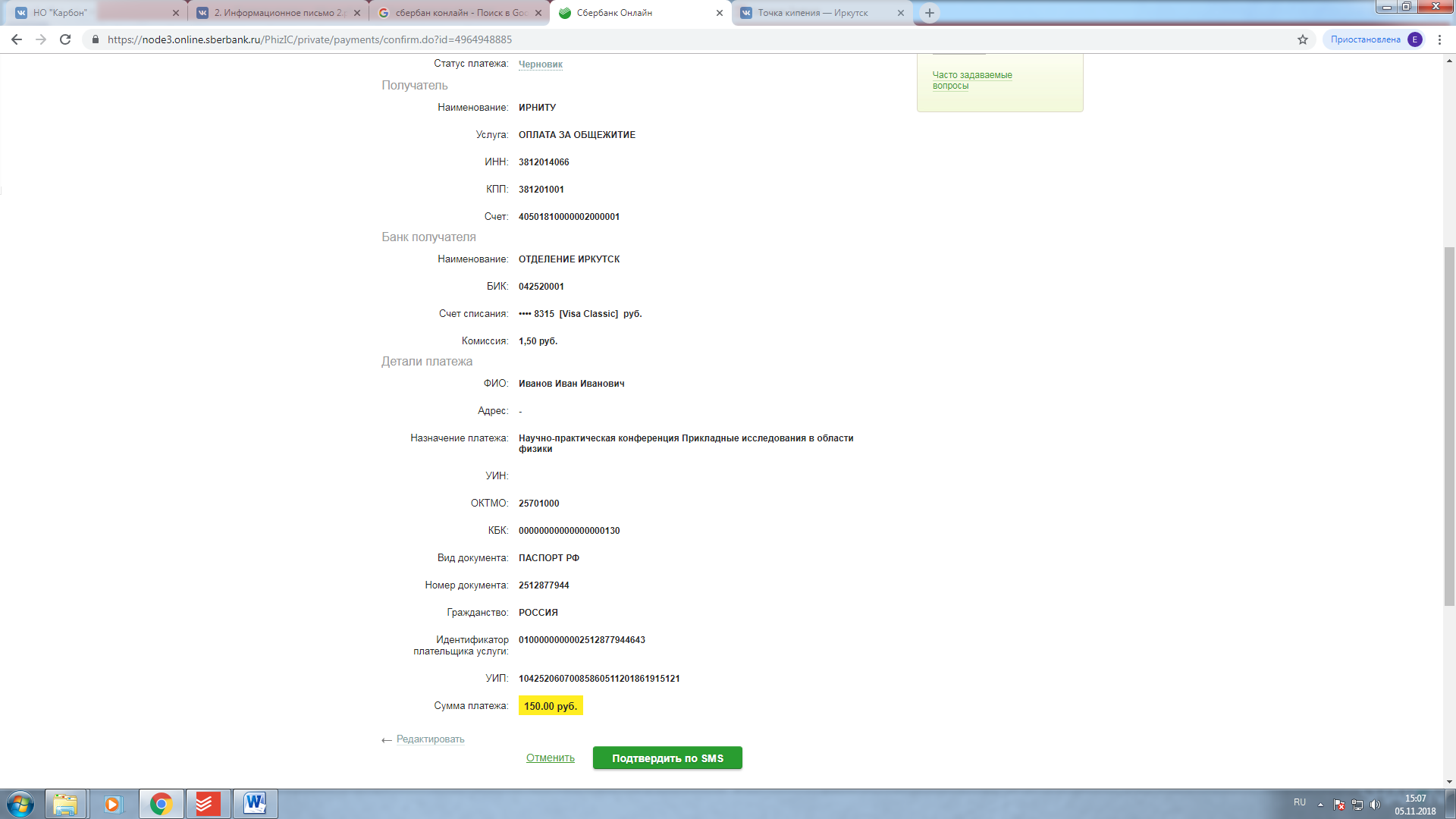 9 (последний) шаг – Отправьте скриншот выполненной операции на почту научно-практической конференции - npc_voda@mail.ru  вместе с заявкой на участие и тезисом.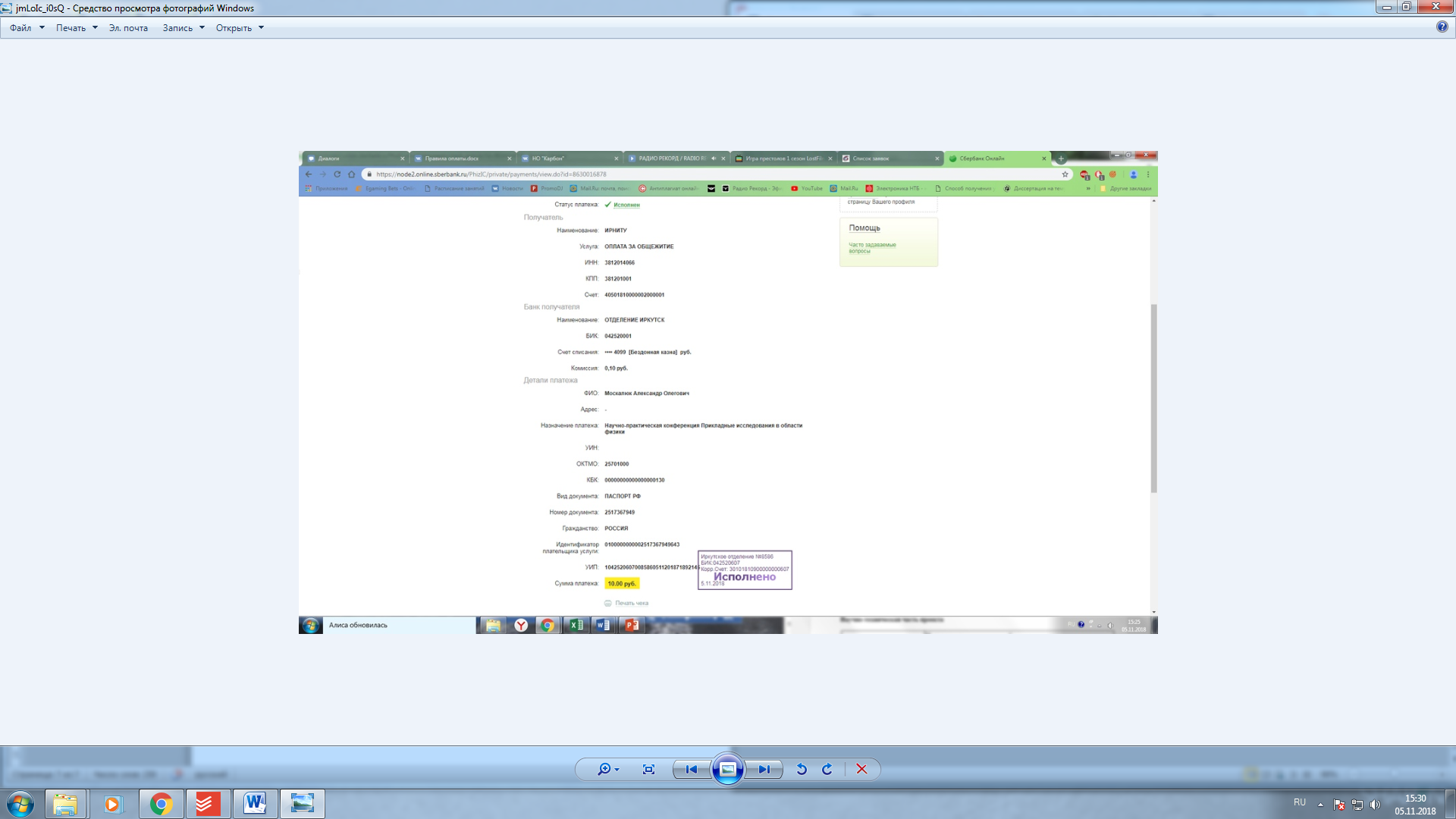 